附件4：2020年平度市技师学院教师校园招聘报名专用二维码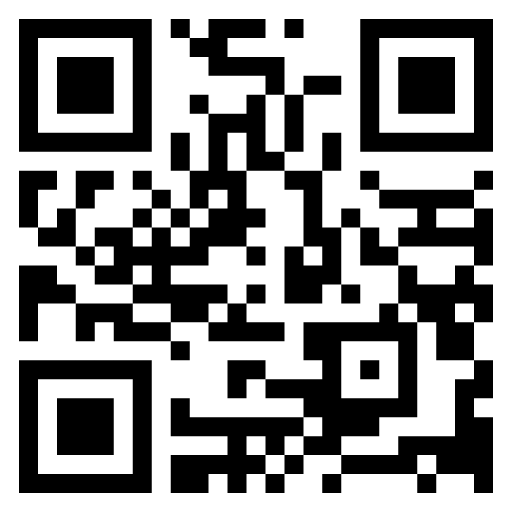 